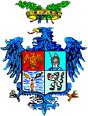 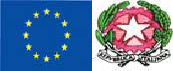 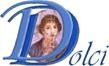 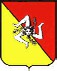 LICEO DELLE SCIENZE UMANE E LINGUISTICO“Danilo Dolci ”Via Natale Carta, 5 - 90124 Palermo - tel. 0916300170 - C.M. PAPM07000PDocumento del Consiglio di Classe (Redatto ai sensi dell’art. 5, comma 2 del D.p.r. n°323/1998 e successive modifiche)LICEO DELLE SCIENZE UMANE CLASSE V SEZ. Anno scolastico 2023/2024Docente coordinatore della classe: Prof.Palermo, 15 Maggio 2024SOMMARIOPRESENTAZIONE DELL’ISTITUTOAnalisi del contesto e dei bisogni dell’IstitutoTerritorio e capitale socialeRisorse economiche e materialiVincoliINFORMAZIONI SUL CURRICOLO2.1. Il profilo culturale, educativo e professionale dei liceiRisultati di apprendimento del liceo SCIENZE UMANEQuadro orario curriculareCompetenze e contenuti relativi alle diverse disciplineLA STORIA DELLA CLASSEComposizione del Consiglio di ClassePresentazione della classeSTRATEGIE E METODI DI INCLUSIONEINDICAZIONI GENERALI SULL’ATTIVITA’ DIDATTICARisorse interne alla scuolaMetodi, Mezzi, StrumentiModuli con metodologia CLILVERIFICA E VALUTAZIONE DEGLI APPRENDIMENTIProve di VerificaMetodi di valutazione del profitto (GRIGLIA DI VALUTAZIONE DEGLI APPRENDIMENTI)Criteri di valutazione delle prove scritteUlteriori elementi di valutazioneVerifiche e valutazioni effettuate in vista dell’Esame di StatoCriteri di valutazione del credito scolasticoATTIVITA’- PROGETTI – PERCORSIOrientamento, PCTONuclei concettualiAttività e progetti attinenti a “Cittadinanza e Costituzione”DIDATTICA ORIENTATIVA a.s. 23/24 (Ai sensi del D.M. n. 328 del 22 dicembre 2022)ALLEGATI:DISCIPLINARIGRIGLIE DI VALUTAZIONE PROVE SCRITTEGRIGLIE VALUTAZIONE COLLOQUI ORALI (Nazionale) ​PRESENTAZIONE DELL'ISTITUTOAnalisi del contesto e dei bisogni dell’IstitutoL'istituto comprende una sede centrale (via Natale Carta 5) e due succursali (via Augusto Elia 1 e Passaggio dei Picciotti 1). Il fenomeno del pendolarismo caratterizza il nostro bacino di utenza abbastanza ampio, in quanto costituito dalla zona sud-est della città e dai comuni viciniori con caratteristiche della popolazione studentesca fra loro simili. È presente una componente studentesca con cittadinanza non italiana. La scuola ad oggi è frequentata da circa 1300 studenti ed accoglie un cospicuo numero di alunni diversamente abili. Considerato che lo status socio- economico delle famiglie degli studenti frequentanti risulta medio-basso, l'istituto si configura luogo di acquisizione e potenziamento del sapere e rappresenta un'importante risorsa per la formazione integrale della personalità degli studenti, i quali nel corso degli anni hanno sperimentato relazioni e condiviso esperienze con i pari in un territorio carente di spazi aggregativi e/o strutture formative, sportive e ricreativaTerritorio e capitale socialeIl nostro istituto utilizza una struttura confiscata alla mafia nel quartiere Brancaccio; tale peculiarità ha ispirato la realizzazione di numerose attività formative di sensibilizzazione del senso civico e della legalità. Sono attivi una serie di accordi tra la scuola ed enti che operano nel territorio per mettere a disposizione spazi, attività e professionalità. In particolare, è attiva una convenzione con il Centro Sportivo limitrofo "Centro Padre Nostro" per poter fruire delle strutture (palestra, campo di calcetto, ecc..) sia in orario antimeridiano che pomeridiano. Il liceo è attualmente sede legale dell’Associazione per i genitori di alunni diversamente abili "Abilmente Onlus". Il nostro Liceo offre i seguenti indirizzi: Liceo delle Scienze Umane tradizionale, Liceo delle Scienze Umane - opzione economico-sociale; Liceo Linguistico tradizionale e Linguistico con percorso ESABAC. Inoltre è in fase di svolgimento il seguente percorso sperimentale: Scienze umane con curvatura biomedica.Risorse economiche e materialiCofinanziamenti:  PNRR dal  Piano Scuola 4.0 - Azione 2 Next generation labs con i progetti “Dolci Digital Lab” e “Dolci Smart Class” , PNRR 1.4 “Dropping in Dolci”. Finanziamenti dal MIUR anche per i percorsi STEAM, dall’ U.S.R. Sicilia, dalla Città metropolitana, dal Comune Fondi della Provincia per gli arredi e dai contributi volontari delle famiglie, anche se in forma ridotta a causa delle modeste possibilità economiche di molte di esse. L'Istituto è costituito da una sede Centrale e da due succursali.Sede Centrale di via Natale Carta 5, 47 locali; sono presenti: laboratori linguistici, laboratorio multimediale, laboratorio scientifico, palestra coperta, spazi esterni per attività ginniche, agorà; aula CIC per il servizio di ascolto e consulenza; aula polivalente per il sostegno degli alunni diversamente abili, sala video-lettura, aula giornalismo. Indirizzi di studio presenti: Liceo delle Scienze Umane, Liceo delle Scienze Umane con curvatura biomedica (sperimentale), Liceo Linguistico, Liceo Linguistico sezione ESABAC.Dall’a.s. 23/24 sono attivi alcuni spazi dei magazzini Brancaccio annessi al corpo della centrale. Inoltre sono stati realizzati un campetto di calcetto e un parcheggio. Succursale di Via A. Elia, 1: 10 aule; sono presenti: laboratorio multimediale, aula polifunzionale, spazi esterni per attività didattico - formative. Indirizzi di studio presenti: Liceo delle Cofinanziamenti P.O.N. 2014-2020 - Fondi F.S.E; P.O.N. 2014-2020 - Fondi F.E.S.R, Finanziamenti Scienze Umane, Liceo Linguistico.Succursale di Passaggio dei Picciotti 1, 16 aule; sono presenti: aula polifunzionale, spazi esterni condivisi. Tutti i locali sono provvisti di monitor touch screen a seguito di finanziamenti ministeriali. Indirizzi di studio presenti: Liceo delle Scienze umane, Liceo delle Scienze Umane con opzione economico - sociale.VincoliLa scuola è ubicata in un quartiere con scarse attività produttive sia di tipo industriale che artigianale, tranne per la presenza di quelle a carattere commerciale a conduzione familiare. La zona necessita di strutture ludico-ricreative e sportive, nonché di un soddisfacente servizio di trasporto pubblico soprattutto per gli studenti pendolari. L'organizzazione del tempo libero, specie dei minori, è affidata alle parrocchie e al privato sociale, che riescono a coinvolgere una parte limitata della popolazione. Il tasso di disoccupazione dei genitori dei nostri studenti risulta alto. Gli attuali finanziamenti hanno permesso di sopperire in parte alle carenze strutturali dei locali a noi affidati e di organizzare una programmazione di interventi adeguata ai bisogni dell'utenza e alla vigente normativa sulla sicurezza ​INFORMAZIONI SUL CURRICOLOIL PROFILO CULTURALE, EDUCATIVO E PROFESSIONALE DEI LICEI“I percorsi liceali forniscono allo studente gli strumenti culturali e metodologici per una comprensione approfondita della realtà, affinché egli si ponga, con atteggiamento razionale, creativo, progettuale e critico, di fronte alle situazioni, ai fenomeni e ai problemi, ed acquisisca conoscenze, abilità e competenze sia adeguate al proseguimento degli studi di ordine superiore, all’inserimento nella vita sociale e nel mondo del lavoro, sia coerenti con le capacità e le scelte personali”. (art. 2 comma 2 del regolamento recante “Revisione dell’assetto ordinamentale, organizzativo e didattico dei licei…”). Per raggiungere questi risultati occorre il concorso e la piena valorizzazione di tutti gli aspetti del lavoro scolastico:lo studio delle discipline in una prospettiva sistematica, storica e criticala pratica dei metodi di indagine propri dei diversi ambiti disciplinaril’esercizio di lettura, analisi, traduzione di testi letterari, filosofici, storici, scientifici, saggistici e di interpretazione di opere d’artel’uso costante del laboratorio per l’insegnamento delle discipline scientifichela pratica dell’argomentazione e del confrontola cura di una modalità espositiva scritta ed orale corretta, pertinente, efficace e personalel‘uso degli strumenti multimediali a supporto dello studio e della ricerca.RISULTATI DI APPRENDIMENTO COMUNI A TUTTI I PERCORSI LICEALIA conclusione dei percorsi di ogni liceo gli studenti dovranno:Gli studenti, a conclusione del percorso di studio, oltre a raggiungere i risultati di apprendimento comuni, dovranno raggiungere le seguenti competenze:Totale ore settimanali: 30COMPETENZE E CONTENUTI RELATIVI ALLE DIVERSE DISCIPLINESi rimanda ai singoli allegati disciplinari ​LA STORIA DELLA CLASSEComposizione del Consiglio di ClassePRESENTAZIONE DELLA CLASSEFattori che hanno favorito il processo di insegnamento-apprendimentoAttività interdisciplinariUso di mezzi audiovisiviUso di softwarePartecipazione ad attività extracurriculariPartecipazione ad attività curriculariFattori d’ostacolo al processo di insegnamento-apprendimentoFrequenti cambi docenti nel triennioIncostante disponibilità di alcune/i alunne/i alle verifiche oraliAssenze frequenti di alcune/i alunne/iDisomogeneità della classe sotto il profilo culturale e sul piano delle conoscenze, delle competenze e abilità ​STRATEGIE E METODI DI INCLUSIONEDurante l’anno scolastico il C.d.c, operando in sinergia con alunne ed alunni, ha attivato le strategie opportune per garantire all’interno della classe un clima positivo e sereno di lavoro, presupposto necessario per la piena realizzazione del processo insegnamento-apprendimento. Tramite esperienze di peer tutoring e attività didattiche basate sulla cooperazione, si è cercato di favorire la formazione culturale di ragazzi e ragazze, valorizzando le potenzialità di ciascuno, in un clima di reciproco rispetto. ​INDICAZIONI GENERALI SULL’ATTIVITÁ DIDATTICANel processo di insegnamento-apprendimento, per il raggiungimento degli obiettivi prefissati e in relazione alle discipline interessate e alle tematiche proposte, sono state effettuate lezioni frontali, lavori di gruppo, attività di laboratorio, attività di recupero in orario scolastico. Sono stati utilizzati libri di testo, testi integrativi, articoli di giornali specializzati, saggi, materiale multimediale, computer e LIM.In particolare, durante il periodo dell’emergenza sanitaria del quinquennio, i docenti hanno adottato i seguenti strumenti e le seguenti strategie per la DaD: videolezioni mediante l’applicazione di Google Suite “Meet Hangouts”, invio di materiale semplificato, mappe concettuali e appunti attraverso il registro elettronico alla voce Materiale didattico, Google Classroom, tutti i servizi della G-Suite a disposizione della scuola, lezioni sincroni e asincrone.RISORSE INTERNE ALLA SCUOLALa classe ha avuto modo di usufruire dei seguenti spazi messi a disposizione dall’Istituto:Palestra coperta e scopertaCentro Sportivo “Padre Pino Puglisi”Magazzini BrancaccioMETODI, MEZZI, STRUMENTILa metodologia individuata dal Consiglio di Classe, alla luce di una certa flessibilità nelle varie discipline, è stata costituita da attività di:Insegnamento per problematizzazione;Lavori in piccolo e grande gruppo;Lettura ed analisi critica di testi, brani, riviste specializzate del settore;Lezione frontale;Discussioni,Mappe concettualiRicerche;Classi virtualiMomenti d’operatività progettuale            Interventi di esperti esterni per attività di orientamento, educazione alla salute,             legalità, pari opportunità. Mezzi e strumenti	Computer e sussidi multimedialiSussidi audiovisiviLibri di testoBibliotecaConferenzeTutti mezzi e gli strumenti relativi all’utilizzo della DaD nei periodi di pandemia Attività integrative e/o recupero	 Attività curriculari ed extracurriculariDurante l'anno scolastico sono state effettuate attività di recupero in itinere, durante le ore curriculari ed extracurriculari, con attivazione di sportelli didattici in alcune discipline.La classe ha partecipato alle seguenti attività:Moduli DNL con metodologia CLIL/percorso multidisciplinareIn assenza di un docente in possesso di abilitazione alla metodologia CLIL, il Consiglio di classe ha attivato un percorso alternativo multidisciplinare in lingua inglese sul tema: Nature. The relationship between man and nature. ​VERIFICA E VALUTAZIONE DEGLI APPRENDIMENTILe verifiche sono state somministrate regolarmente secondo le modalità individuate da ogni insegnante all’interno delle diverse discipline. Per quanto concerne la valutazione, durante l'anno scolastico, i voti hanno fatto riferimento a criteri e metodi riportati nel P.T.O.F, che costituiscono motivazione dei voti assegnati. La valutazione formativa ha accertato, durante il processo di apprendimento, le conoscenze e le abilità acquisite dagli allievi e dalle allieve, per apportare modifiche in itinere all’attività programmata, qualora si fosse reso necessario. La valutazione finale ha tenuto conto dei risultati ottenuti da ragazzi e ragazze rispetto alla situazione di partenza e agli obiettivi programmati, considerando le variabili socio-affettive come il comportamento, la socializzazione, l’impegno e l’interesse mostrati, l’assiduità nella frequenza e nella partecipazione al dialogo educativo, la validità del metodo di studio e le capacità personali. I dati relativi alla valutazione sono stati comunicati alle famiglie in occasione dei ricevimenti individuali e generali.PROVE DI VERIFICALa misurazione del profitto è stata effettuata attraverso una pluralità di prove di verifica riconducibili a diverse tipologie articolate in funzione degli obiettivi programmati e coerenti con le strategie metodologico-didattiche adottate, come riporta la C.M. n.89 del 18/10/2012:letture e discussione di testiquestionariprove strutturate o semi-strutturateprove scritteprove oralicolloqui personalizzatidiscussioni e dibattitiproduzioni individuali o di gruppoMETODI DI VALUTAZIONE DEL PROFITTOIn coerenza con il PTOF 2022 - 2025, è stata utilizzata la seguente griglia di valutazione degli apprendimentiCRITERI DI VALUTAZIONE DELLE PROVE SCRITTELa misurazione delle prove scritte è stata ottenuta tenendo conto dei seguenti indicatori: completezza, organicità e aderenza di contenuti, stile, originalità, coerenza, correttezza e chiarezza espressiva.ULTERIORI ELEMENTI DI VALUTAZIONENel processo di valutazione quadrimestrale e finale per ogni alunno sono stati presi in esameLivello di raggiungimento delle competenze specifiche prefissate in riferimento alPecup dell’indirizzo      I risultati delle prove di verificheProgressi rispetto al livello di partenzaConoscenze e competenze acquisiteCapacità di utilizzare le conoscenze acquisiteCapacità di collegare nell’argomentazione le conoscenze acquisiteSviluppo della personalità e della formazione umanaSviluppo del senso di responsabilitàCompetenze disciplinari conseguite dagli alunniAttività integrative e complementariVERIFICHE E VALUTAZIONI EFFETTUATE IN VISTA DELL’ESAME DI STATOSimulazioni I prova nazionaleData Simulazioni II prova nazionaledata  Tutti gli alunni hanno svolto le Prove Invalsi che si sono tenute nei giorni: 	CRITERI DI VALUTAZIONE DEL CREDITO SCOLASTICOPer l'attribuzione del credito scolastico, all'interno delle bande di oscillazione previste dal regolamento ministeriale, si è deciso di attenersi alla seguente tabella, riferita al PTOF 2022/2025:Per tutte le fasce si attribuisce il punteggio più alto in presenza di almeno tre indicatoriCriteri per l'attribuzione del credito formativoLe esperienze che danno luogo all'attribuzione dei crediti formativi, sono quelle previste: dall’art. 12 del D.P.R. n° 323 del 23 Luglio 1998; dall'art.1 del D.M. n° 452 del 12 Novembre 1998; dall'art.1 del D.M. n° 34 dei 10 Febbraio 1999 e dall'art.9 della O.M. n° 38 dell'11 Febbraio 1999. Devono essere:coerenti con il particolare tipo di corso e con i suoi contenuti tematici (DPR n° 323/98);acquisite "al di fuori della scuola di appartenenza, in ambiti e settori della società civile, legati alla formazione della persona ed alla crescita umana, civile e culturale, quali quelli relativi, in particolare, alle attività culturali, artistiche e ricreative, alla formazione professionale, al lavoro, all'ambiente, al volontariato, alla solidarietà, alla cooperazione, allo sport" (DDMM n° 452/98 e n° 34/99);debitamente attestate e sinteticamente descritte “dagli enti, associazioni, istituzioni presso i quali il candidato ha realizzato l’esperienza” (DDMM n° 452/98 e n° 34/99).TABELLA DEI CREDITI COME DA ORDINANZA VIGENTE O.M 45 del 9 marzo 2023ATTIVITA’ /PROGETTI/PERCORSIPERCORSI PER LE COMPETENZE TRASVERSALI E L’ORIENTAMENTO (PCTO) NEL TRIENNIO ORIENTAMENTOModalità informativa:Si è cercato di fornire le informazioni necessarie per utilizzare nel modo migliore le tendenze e le abilità emerse, consentendo una scelta professionale adeguata e consapevole. Gli alunni e le alunne hanno partecipato a:(ad es. manifestazione OrientaSicilia, Welcome Week, etc.)Contesto di partenzaDopo che la Scuola ha stipulato accordi con gli Enti o le Associazioni selezionate, i Consigli di Classe hanno nominato un Tutor Interno Scolastico e si è stabilito che le attività potessero essere svolte principalmente in orario extrascolastico, ma anche in orario scolastico.I Tutor Interno ed Esterno -individuato dall’Ente convenzionato – in collaborazione con i Consigli di Classe hanno:elaborato un progetto declinando finalità, obiettivi, strategie;pianificato, organizzato, calendarizzato le attività, tenendo anche in considerazione le esigenze/richieste degli alunni coinvolti;registrato in appositi Registri le presenze degli alunni durante le attività PCTO;monitorato costantemente il lavoro degli alunni, valutando in itinere l’interesse, la partecipazione, l’impegno e le competenze acquisite.Inizialmente gli alunni e le famiglie hanno firmato un Patto di Corresponsabilità.Tutti gli alunni, inoltre, hanno partecipato obbligatoriamente ad un Corso sulla Sicurezza che si è svolto prima dell’inizio delle attività di alternanza scuola lavoro.PERCORSI PER LE COMPETENZE TRASVERSALI E PER L'ORIENTAMENTONUCLEI CONCETTUALII percorsi interdisciplinari affrontati attraverso i contributi delle varie discipline sono stati i seguenti:ATTIVITÀ E PROGETTI ATTINENTI A “CITTADINANZA E COSTITUZIONE”Il Consiglio di classe ha individuato e messo in atto contributi e attività per l’acquisizione delle competenze di Educazione Civica in coerenza con gli obiettivi del PTOF, della Legge 92/2019 e delle Linee Guida del DM 35/2020.ARTICOLAZIONE DEI CONTENUTI DISCIPLINARIIl Consiglio di classe ha integrato il Curricolo d’istituto tenendo conto: dei nuclei concettuali individuati nelle Linee Guida Allegate al DM 35/2020; dei contenuti, delle attività e iniziative che sono risultate rilevanti nell’ambito del percorso in questione.Coordinatore insegnamento Educazione civica: DIDATTICA ORIENTATIVA a.s. 23/24 (Ai sensi del D.M. n. 328 del 22 dicembre 2022)Docente/i Tutor:____________________________________Il Consiglio di Classe della    sez. APPENDICE NORMATIVAIl presente documento è stato redatto alla luce della normativa vigente:D. Lgs. 62/2017D.M. N°10 26/01/2024Ordinanza Ministeriale n. 55 del 22 marzo 2024. Ordinanza concernente l’organizzazione e lo svolgimento degli esami di Stato nel secondo ciclo di istruzione per l’anno scolastico 2023/2024Palermo,   La Coordinatrice del C.d.C.	Il Dirigente Scolastico	Matteo CroceALLEGATIAllegati DisciplinariGriglia di Valutazione Colloquio Orale (Nazionale)  Griglie Di Valutazione Prove Scritte	Allegato: Griglia di valutazione della prova oraleLa Commissione assegna fino ad un massimo di venti punti, tenendo a riferimento indicatori, livelli, descrittori e punteggi di seguito indicati.Firmato digitalmente da VALDITARA GIUSEPPE C=IT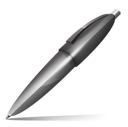 O=MINISTERO DELL'ISTRUZIONE E DEL MERITOCOMPETENZE COMUNICOMPETENZE COMUNIAREA METODOLOGICAUtilizzare un metodo di studio autonomo e flessibile.Svolgere autonomamente ricerche e approfondimenti personali.Distinguere i diversi metodi utilizzati nei vari  ambiti disciplinari.Trovare relazioni tra i metodi e i contenuti delle singole disciplineAREA LOGICOSostenere e argomentare una propria tesi, ascoltare e valutare criticamente le argomentazioni altrui.ARGOMENTATIVAUsare rigore logico nel ragionamento.Identificare i problemi e individuare possibili soluzioni.	Leggere e interpretare criticamente i contenuti delle diverse forme di comunicazione.AREA LINGUISTICA E COMUNICATIVAProdurre testi scritti di carattere letterario e specialistico, formalmente corretti, utilizzando un lessico ampio e tenendo conto dei diversi contesti e scopi comunicativi.Leggere e comprendere testi complessi di diversa natura, cogliendo le implicazioni e le sfumature di significato proprie di ciascuno di essi, in rapporto con la tipologia e il relativo contesto storico e culturale.Esporre oralmente, in forma corretta, ordinata e coerente con i diversi contesti e scopi comunicativi.Riconoscere rapporti e stabilire raffronti tra la lingua italiana e altre lingue moderne e antiche.Utilizzare le tecnologie dell’informazione e della comunicazione per studiare, fare ricerca, comunicareUtilizzare una lingua straniera, servendosi di strutture grammaticali e funzioni comunicative corrispondenti almeno al Livello B1 (II biennio) e B2 (V Anno) del Quadro Comune Europeo di Riferimento.Utilizzare le metodologie relazionali e comunicative apprese, comprese quelle relative alla media education.AREA SCIENTIFICA, MATEMATICA E TECNOLOGICAComprendere il linguaggio specifico della matematica, sapere utilizzare le procedure e conoscere i contenuti fondamentali delle teorie in ambito matematico.	Possedere i contenuti fondamentali delle scienze fisiche e delle scienze naturali (chimica, biologia, scienze della terra, astronomia) e padroneggiare le procedure e i metodi d’indagine propri, anche per potersi orientare nel campo delle scienze applicate.	Sapere collocare il pensiero scientifico e lo sviluppo tecnologico nel più vasto ambito della storia umana e delle idee.	Essere in grado di utilizzare criticamente strumenti informatici e telematici nelle attività di studio e approfondimento.Comprendere la valenza metodologica della informatica per l’individuazione di procedimenti risolutivi.AREA STORICO- UMANISTICAComprendere i diritti e i doveri che caratterizzano l’essere cittadini attraverso la conoscenza dei presupposti culturali e della natura delle istituzioni politiche, giuridiche, sociali ed economiche, con riferimento particolare all’Italia e all’Europa.Collocare avvenimenti storici in contesti geografici e inserire la storia d’Italia nel contesto europeo e internazionale.Confrontare gli aspetti fondamentali di diverse culture e tradizioni (letteraria, artistica, filosofica, religiosa italiana ed europea) attraverso lo studio delle opere, degli autori e delle correnti di pensiero più significativi.Essere consapevoli del significato culturale del patrimonio archeologico, architettonico e artistico italiano, della sua importanza come fondamentale risorsa economica, della necessità di preservarlo attraverso gli strumenti della tutela e della conservazione.Collocare il pensiero scientifico, la storia delle sue scoperte e lo sviluppo delle invenzioni tecnologiche nell’ambito più vasto dellastoria delle idee.Fruire delle espressioni creative delle arti e dei mezzi espressivi, compresi lo spettacolo, la musica, le arti visive con la sensibilità estetica acquisita.	Identificare i modelli teorici e politici di convivenza, le loro ragioni storiche, filosofiche, sociali e i rapporti che ne scaturiscono sul piano etico-civile e pedagogico-educativo.	Confrontare teorie e strumenti necessari per comprendere la varietà della realtà sociale, con particolare attenzione ai fenomeni educativi e ai processi formativi, ai luoghi e alle pratiche dell’educazione formale e non formale, ai servizi alla persona, al mondo del lavoro, ai fenomeni interculturali.	Utilizzare la lettura e lo studio diretto di opere, di autori significativi del passato e contemporanei, per conoscere le principali tipologie educative, relazionali e sociali proprie della cultura occidentale e il ruolo da esse svolto nella costruzione della civiltà europea.COMPETENZE SPECIFICHE DEL LICEO DELLE SCIENZE UMANE“Il percorso del liceo delle scienze umane è indirizzato allo studio delle teorie esplicative dei fenomeni collegati alla costruzione dell’identità personale e delle relazioni umane e sociali.Guida lo studente ad approfondire e a sviluppare le conoscenze e le abilità e a maturare le competenze necessarie per cogliere la complessità e la specificità dei processi formativi.Assicura la padronanza dei linguaggi, delle metodologie e delle tecniche di indagine nel campo delle scienze umane” (art. 9 comma 1).Gli studenti, a conclusione del percorso di studio, oltre a raggiungere i risultati di apprendimento comuni, dovranno:utilizzare criticamente strumenti informatici e telematici per svolgere attività di studio e di approfondimento, per fare ricerca e per comunicare, in particolare nell'ambito delle scienze sociali ed umane;utilizzare gli apporti specifici e interdisciplinari della cultura pedagogica, psicologica e socio- antropologica nei principali campi d'indagine delle scienze umane;operare riconoscendo le principali tipologie educative, relazionali e sociali proprie della cultura occidentale e il ruolo da esse svolto nella costruzione della civiltà europea, con particolare attenzione ai fenomeni educativi e ai processi formativi, ai luoghi e alle pratiche dell'educazione formale, informale e non formale, ai servizi alla persona, al mondo del lavoro, ai fenomeni interculturali;applicare i modelli teorici e politici di convivenza, identificando le loro ragioni storiche, filosofiche e sociali, in particolare nell'ambito dei problemi etico-civili e pedagogico- educativi;utilizzare, in maniera consapevole e critica, le principali metodologie relazionali comunicative.QUADRO ORARIO CURRICULAREQUADRO ORARIO CURRICULAREQUADRO ORARIO CURRICULAREQUADRO ORARIO CURRICULAREMaterie di insegnamentoN° ore settimanaliMaterie di insegnamentoN° ore settimanaliItaliano4Lingua inglese3Latino2Religione1Scienze naturali2Scienze umane5Storia2Filosofia3Storia dell’arte2Ed. Fisica2Matematica2Fisica2DisciplinaDocenteDocenteDisciplinaCOGNOMENOMEItalianoLatinoStoriaScienze UmaneFilosofiaMatematica e FisicaScienze NaturaliIngleseScienze MotorieStoria dell’arteReligione Cattolica/ Attività alternativaRappresentanti AlunniRappresentanti AlunniRappr. genitoriVOTOLIVELLOCONOSCENZECAPACITA’COMPETENZE1Gravemente InsufficienteNon rilevabiliNon rilevabiliNon rilevabili2Gravemente InsufficienteNon rilevabiliNon rilevabiliNon rilevabili3Gravemente InsufficienteLacunose ed errateInefficaci e disorganizzateGravemente carenti4InsufficienteFrammentarieInsicure e/o improprieApplicazione incerta e/o errata delle conoscenze5MediocreSuperficialiNon completamente acquisiteApplicazione parziale e non sempre corretta delle conoscenze6SufficienteEssenzialiEssenzialiApplicazione delle conoscenze prevalentemente guidata7DiscretoOrdinate con qualche apporto personaleStrutturateApplicazione corretta delle conoscenze8BuonoOrganica e autonomaEfficaci e produttiveApplicazione corretta ed autonoma delle conoscenze9OttimoOrganica, completa, con apporti personali.OrganicheApplicazione auto noma e critica delle conoscenze10OttimoAmpia, completa e ben strutturataEfficaci, organiche e originaliApplicazione autonoma, critica e personale delle conoscenzeElementi di valutazione (dal Regolamento ministeriale)Criteri di attribuzioneAssiduità della frequenza scolasticaè valutata positivamente se le ore di assenza nell'anno, non determinate da motivi di salute debitamente documentati, siano pari o inferiori a 110; se il numero degli ingressi in ritardo non superi massimo due al mese, comunque non oltre il limite di 6 nel quadrimestre, per giustificati motivi previsti dal Regolamento d'Istituto; se il numero delle uscite anticipate, come previsto dal Regolamento d'Istituto sia pari o inferiore a 3 per periodo (quadrimestre/trimestre)Interesse e impegno nella partecipazione al dialogo educativorispetto delle consegne e degli impegni di studio; attenzione durante le lezioni e le verifiche; atteggiamento propositivo nei confronti della programmazione didattico - educativa e culturale dell'Istituto; disponibilità all'assunzione di impegni e carichi di lavoro finalizzati all'approfondimento dei contenuti programmati dal C.d.C.Interesse e impegno nelle attività complementari ed integrativefrequenza regolare (non superiore al 30% del monte ore previsto dal singolo progetto), impegno e risultati raggiunti nelle attività progettuali e integrative extracurriculari istituzionalizzate nel P.T.O.F., certificati dai docenti responsabili e valutati dal C.d.C. in relazione alla ricadutaeducativa e/o didattica conseguita nelle attività curriculariEventuali	crediti formativinello spirito del D.M. n. 49/2000, sono ammesse come valutabili:a) esperienze in ambiti e settori della società civile legati alla formazione della persona e alla crescita umana, civile e culturale, quali quelli relativi, in particolare, alle attività culturali, artistiche e ricreative, alla formazione professionale, al lavoro, all'ambiente, al volontariato, alla solidarietà, allacooperazione, allo sport;b) esperienze dalle quali derivino competenze coerenti con quelle proprie dell'indirizzo di studi frequentato. In ogni caso, le esperienze formative sviluppate al di fuori del contesto scolastico vengono valutate a condizione che siano attestate e brevemente descritte da enti, associazioni, istituzioni pressocui sono maturate)Interesse	e	impegnola  valutazione  positiva  di  tale  indicatore  è  determinata  dal  giudizio:nell'I.R.C. o nelle attivitàdell'insegnante di religione cattolica per gli studenti che se ne avvalgono chealternativedovrà essere molto/moltissimo; del docente responsabile del tipo di attivitàseguita, per gli studenti che svolgono attività alternative (laboratori per alunnidiversamente abili); del C.d.C. nel caso in cui lo studente abbia optato peresperienze di studio o formative autonome.MEDIA DEI VOTIFasce di credito III ANNOFasce di credito IV ANNOFasce di credito V ANNOM<6----------------------------------------7-8M=67-88-99-106<M≤78-99-1010-117<M≤89-1010-1111-128<M≤910-1111-1213-149<M≤1011-1212-1314-15Titolo e Descrizionedel percorso annualeEnte partnere Soggetti coinvoltiDescrizionedelle attivitÀ svolteCompetenze EQFe di Cittadinanza acquisiteLivello EQF: 3 / 4 - Sviluppare competenze cognitive, emotivo-affettive relazionali e di lavoro di gruppo.Saper agire anche in autonomia e responsabilità nell’affrontare il proprio lavoro.Sviluppare la capacità di rispettare le regole, i tempi e le consegne. Acquisire protagonismo nell’esercizio dell’impegno nella vita civile, valorizzando le proprie risorse e la propria consapevolezza di essere cittadini/e a servizio della comunità. Correlare l'offerta formativa allo sviluppo culturale, sociale ed economico del territorio. Realizzare un organico e reale collegamento delle istituzioni scolastiche e formative con il mondo del lavoro e la società civile con piena ed attiva partecipazione ai processi formativi. Arricchire la formazione acquisita nei percorsi scolastici e formativi con l'acquisizione di competenze spendibili anche nel mercato del lavoro. Favorire l'orientamento per valorizzare le vocazioni personali, gli interessi e gli stili di apprendimento individuali.  Percezione della qualitÀ e della validitÀ del progetto da parte degli studentiCOMPETENZECURRICULO CLASSI QUINTEPartecipare al dibattito culturale, cogliere la complessità di problemi esistenziali, morali, politico-sociali, economici, scientifici, formulare risposte personali argomentate.Perseguire con ogni mezzo e in ogni contesto il principio di legalità e di solidarietà dell’azione individuale e sociale.Conoscere i valori che ispirano gli ordinamenti comunitari e internazionali, nonché i loro compiti e funzioni essenziali.Conoscere l’ordinamento dello Stato, delle Regioni, degli Enti territoriali, delle Autonomie locali.CostituzioneRiconoscimento e tutela dei diritti umani e forme di intolleranza.Il ruolo dei sistemi educativiIstituzioni dell’UnioneEuropea e organismi internazionali.Cogliere la complessità dei problemi esistenziali, morali, politici, sociali, economici, scientifici e ambientali e formulare risposte personali argomentate.Compiere le scelte di partecipazione alla vita pubblica e di cittadinanza coerentemente agli obiettivi di sostenibilità sanciti a livello comunitario attraverso l’Agenda 2030 per lo sviluppo sostenibile.Conoscere testimonianze materiali e monumenti del proprio territorio ed essere consapevoli del loro valore come depositari della memoria collettiva e dei valori comunitari necessari alla formazione di una cittadinanza critica e consapevole.Rispettare e valorizzare il patrimonio culturale e dei beni pubblici comuni.Sviluppo sostenibileAgenda	2030	per	lo	sviluppo sostenibile e sviluppo di alcuni punti:Istituzioni e progresso.Città e sviluppo compatibile.Cittadinanza digitaleGestione e tutela del sé digitale.Diritti umani in rete.PRIMO QUADRIMESTREPRIMO QUADRIMESTREPRIMO QUADRIMESTRECONTENUTI DISCIPLINARI / MODULIDISCIPLINAORENUCLEO CONCETTUALE: NUCLEO CONCETTUALE: NUCLEO CONCETTUALE: SECONDO QUADRIMESTRESECONDO QUADRIMESTRESECONDO QUADRIMESTRECONTENUTI DISCIPLINARI / MODULIDISCIPLINAORENUCLEO CONCETTUALE: NUCLEO CONCETTUALE: NUCLEO CONCETTUALE: Tot oreAttivitàDisciplinaore                                                                                                 Totale ore svolte                                                                                                 Totale ore svolte                                                                                                 Totale ore svolteMaterieDocentiScienze NaturaliStoriaEducazione FisicaFilosofiaScienze UmaneLingua e letteratura italianaLetteratura latinaLingua e letteratura ingleseMatematica e FisicaReligioneStoria dell’arteIndicatoriLivelliDescrittoriPuntiPunteggioAcquisizione dei contenuti e dei metodi delle diverse discipline del curricolo, con particolare riferimento a quelle d’indirizzoINon ha acquisito i contenuti e i metodi delle diverse discipline, o li ha acquisiti in modo estremamente frammentario e lacunoso.0.50-1Acquisizione dei contenuti e dei metodi delle diverse discipline del curricolo, con particolare riferimento a quelle d’indirizzoIIHa acquisito i contenuti e i metodi delle diverse discipline in modo parziale e incompleto, utilizzandoli in modo non sempre appropriato.1.50-2.50Acquisizione dei contenuti e dei metodi delle diverse discipline del curricolo, con particolare riferimento a quelle d’indirizzoIIIHa acquisito i contenuti e utilizza i metodi delle diverse discipline in modo corretto e appropriato.3-3.50Acquisizione dei contenuti e dei metodi delle diverse discipline del curricolo, con particolare riferimento a quelle d’indirizzoIVHa acquisito i contenuti delle diverse discipline in maniera completa e utilizza in modo consapevole i loro metodi.4-4.50Acquisizione dei contenuti e dei metodi delle diverse discipline del curricolo, con particolare riferimento a quelle d’indirizzoVHa acquisito i contenuti delle diverse discipline in maniera completa e approfondita e utilizza con piena padronanza i loro metodi.5Capacità di utilizzare le conoscenze acquisite e di collegarle tra loroINon è in grado di utilizzare e collegare le conoscenze acquisite o lo fa in modo del tutto inadeguato0.50-1Capacità di utilizzare le conoscenze acquisite e di collegarle tra loroIIÈ in grado di utilizzare e collegare le conoscenze acquisite con difficoltà e in modo stentato1.50-2.50Capacità di utilizzare le conoscenze acquisite e di collegarle tra loroIIIÈ in grado di utilizzare correttamente le conoscenze acquisite, istituendo adeguati collegamenti tra le discipline3-3.50Capacità di utilizzare le conoscenze acquisite e di collegarle tra loroIVÈ in grado di utilizzare le conoscenze acquisite collegandole in una trattazione pluridisciplinare articolata4-4.50Capacità di utilizzare le conoscenze acquisite e di collegarle tra loroVÈ in grado di utilizzare le conoscenze acquisite collegandole in una trattazione pluridisciplinare ampia e approfondita5Capacità di argomentare in maniera critica e personale, rielaborando i contenuti acquisitiINon è in grado di argomentare in maniera critica e personale, o argomenta in modo superficiale e disorganico0.50-1Capacità di argomentare in maniera critica e personale, rielaborando i contenuti acquisitiIIÈ in grado di formulare argomentazioni critiche e personali solo a tratti e solo in relazione a specifici argomenti1.50-2.50Capacità di argomentare in maniera critica e personale, rielaborando i contenuti acquisitiIIIÈ in grado di formulare semplici argomentazioni critiche e personali, con una corretta rielaborazione dei contenuti acquisiti3-3.50Capacità di argomentare in maniera critica e personale, rielaborando i contenuti acquisitiIVÈ in grado di formulare articolate argomentazioni critiche e personali, rielaborando efficacemente i contenuti acquisiti4-4.50Capacità di argomentare in maniera critica e personale, rielaborando i contenuti acquisitiVÈ in grado di formulare ampie e articolate argomentazioni critiche e personali, rielaborando con originalità i contenuti acquisiti5Ricchezza e padronanza lessicale e semantica, con specifico riferimento al linguaggio tecnico e/o di settore, anche in linguastranieraISi esprime in modo scorretto o stentato, utilizzando un lessico inadeguato0.50Ricchezza e padronanza lessicale e semantica, con specifico riferimento al linguaggio tecnico e/o di settore, anche in linguastranieraIISi esprime in modo non sempre corretto, utilizzando un lessico, anche di settore, parzialmente adeguato1Ricchezza e padronanza lessicale e semantica, con specifico riferimento al linguaggio tecnico e/o di settore, anche in linguastranieraIIISi esprime in modo corretto utilizzando un lessico adeguato, anche in riferimento al linguaggio tecnico e/o di settore1.50Ricchezza e padronanza lessicale e semantica, con specifico riferimento al linguaggio tecnico e/o di settore, anche in linguastranieraIVSi esprime in modo preciso e accurato utilizzando un lessico, anche tecnico e settoriale, vario e articolato2Ricchezza e padronanza lessicale e semantica, con specifico riferimento al linguaggio tecnico e/o di settore, anche in linguastranieraVSi esprime con ricchezza e piena padronanza lessicale e semantica, anche in riferimento al linguaggio tecnico e/o di settore2.50Capacità di analisi e comprensione della realtà in chiave di cittadinanza attiva a partire dalla riflessione sulle esperienzepersonaliINon è in grado di analizzare e comprendere la realtà a partire dalla riflessione sulle proprie esperienze, o lo fa in modo inadeguato0.50Capacità di analisi e comprensione della realtà in chiave di cittadinanza attiva a partire dalla riflessione sulle esperienzepersonaliIIÈ in grado di analizzare e comprendere la realtà a partire dalla riflessione sulle proprie esperienze con difficoltà e solo se guidato1Capacità di analisi e comprensione della realtà in chiave di cittadinanza attiva a partire dalla riflessione sulle esperienzepersonaliIIIÈ in grado di compiere un’analisi adeguata della realtà sulla base di una corretta riflessione sulle proprie esperienze personali1.50Capacità di analisi e comprensione della realtà in chiave di cittadinanza attiva a partire dalla riflessione sulle esperienzepersonaliIVÈ in grado di compiere un’analisi precisa della realtà sulla base di una attenta riflessione sulle proprie esperienze personali2Capacità di analisi e comprensione della realtà in chiave di cittadinanza attiva a partire dalla riflessione sulle esperienzepersonaliVÈ in grado di compiere un’analisi approfondita della realtà sulla base di una riflessione critica e consapevole sulle proprie esperienze personali2.50Punteggio totale della provaPunteggio totale della provaPunteggio totale della provaPunteggio totale della prova